1.Выполни задание по карточке: назови и раскрась мебель.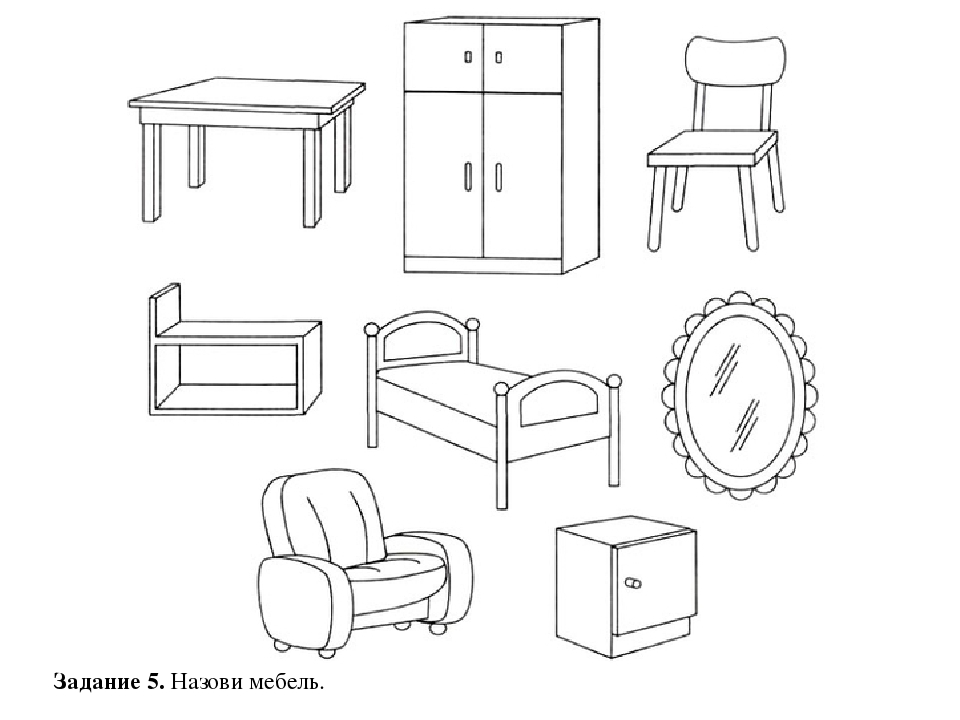 